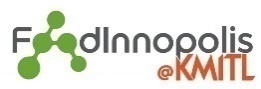 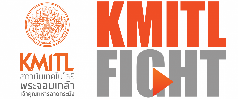 Food Industry Research and Development CenterFaculty of Food Industry, KMIT’L foodinnopolis@kmitl.ac.th Tel. 084-9034234  Service Requisition Form for using Scientific EquipmentDear	Associate Dean in Research and industry	Name: Nur Maiyah, Company/Organization: PhD Student of School of Food Industry, Address: Ladkrabang Chalongkrung Road Soi 31/1, Province Bangkok, Postal code 10520, Phone/Mobile: 0984035270, E-mail: 64608033@kmitl.ac.th	1. Scientific equipment: FTIR	2. Intended Used Services: Room AI-313	3. Period: March 18, 2024 (2 Hours)	4. Advisor: Asst. Prof. Dr. Soraya KerdpiboonName/Organization for receipt โครงการ การพัฒนากระบวนการสกัดอย่างยั่งยืนสําหรับไขมันที่ใช้งานได้จากตับปลาฯ สาบันเทคโนโลยีพระจอมเกล้าเจ้าคุณทหารลาดกระบัง
เลขที่ 1 ซ.ฉลองกรุง 1 แขวงลาดกระบัง เขตลาดกระบัง
กรุงเทพฯ 10520 เลขประจําตัวผู้เสียภาษี 0994000160623 โทรศัพท์ 084-9034234, 080-6035482 	Receipt           x  In-person           Post	Delivery Address: School of Food Industry, Address: Ladkrabang Chalongkrung Road Soi 31/1, Province Bangkok, Postal code 10520, Phone/Mobile: 0985089931	Remarks	1.    I agree to make a payment of the expense after the service.The analysis and the scientific equipment services are under the faculty’s regulations or else the agreement a case-by-case basis.If there is any damage caused due to the usage of scientific equipment, I will be willing to pay for any damage that incurred.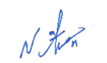 		                              Signed. ...................................................................... Client		                                                       (Nur Maiyah)		                                                  Date 15/March/2024